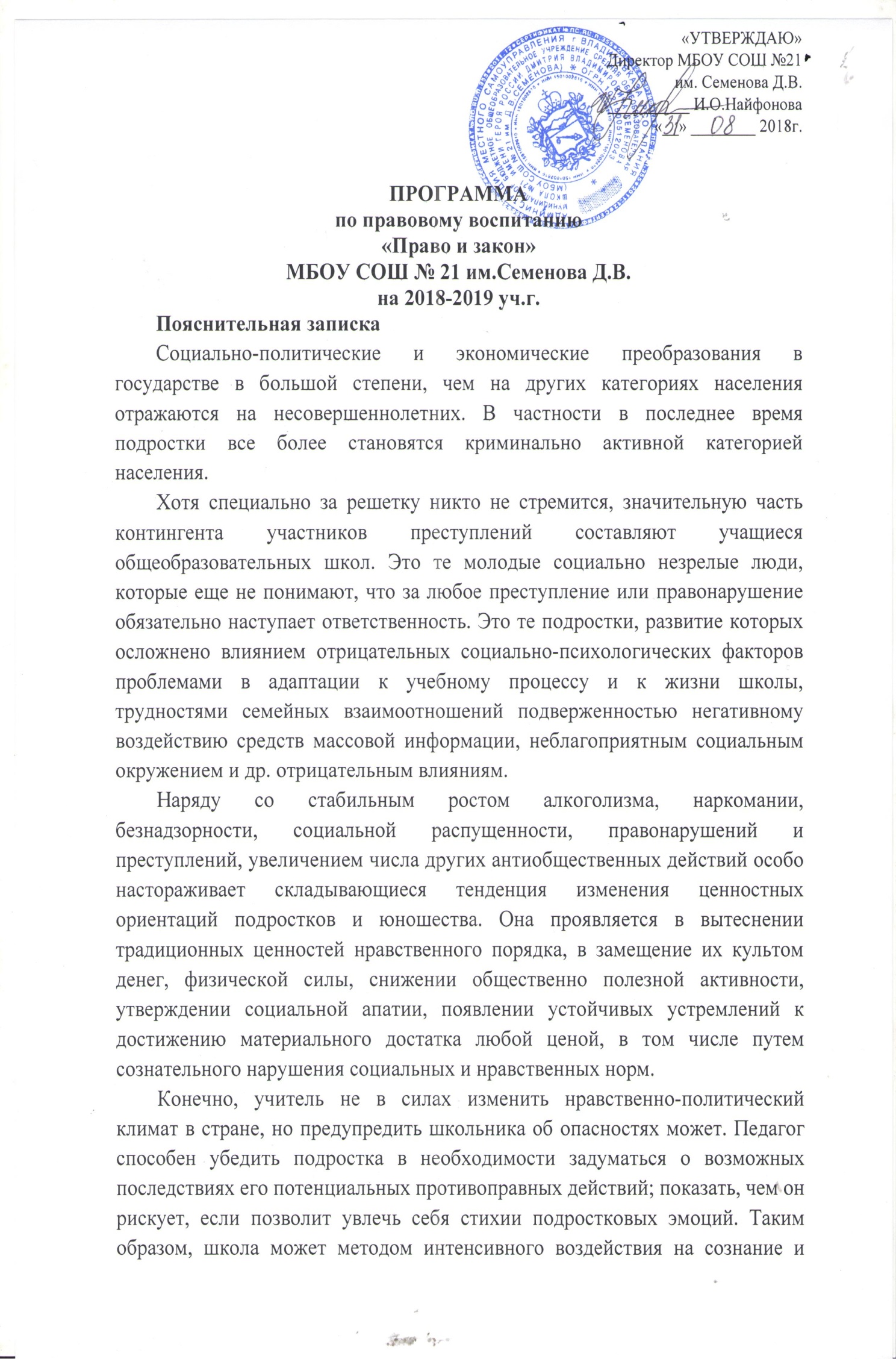 поведение детей реально повлиять на уровень правонарушений в молодежной среде.Цель программы - формирование правовой культуры учащихся.Задачи программы-создать целостное представление о личной ответственности за антиобщественные деяния, предусмотренные уголовным и административным правом;-научить учащихся вести себя в общественных местах, соблюдать дисциплину и порядок в школе;-сформировать умение различать хорошие и плохие поступки;-способствовать развитию, становлению и укреплению гражданской позиции, отрицательному отношению правонарушения;-предупредить опасность необдуманных действий, свойственных подростковому возрасту, которые могут привести к совершению преступлений;-способствовать развитию навыков самостоятельного осмысления социальных явлений.Структура программыСтруктура программыСтруктура программыНа курс правового воспитания отводится один классный час в четверти.Программа составлена с учетом принципов системности, научности, доступности.Все разделы начинаются и заканчиваются повторением ранее изученного материала.В конце программы для каждого класса перечислены основные знания и навыки, которыми должны овладеть учащиеся.Методы достижения поставленных целей и задач.Содержание курса реализуется на классных часах, которые планируются из расчета один классный час в четверть и два часа в год по разделу «Правила дорожного движения».Основной формой является беседа, в процессе которой учащиеся приобретают теоретические знания.наряду с беседами используются такие формы, как деловая игра, практикум, устный журнал, конкурс рисунков и газет, викторины, круглый стол, конкурс сочинений, защита проектов, которые способствуют развитию умений школьников.Причем практические формы работы необходимы чаще использовать в старших классах, учащиеся которых получили достаточное количество теоретических знаний на уроках и классных часах.4. В 7-9-х классах ежегодно проводится тестирование с целью выявления исклонности учащихся к правонарушениям.5. Для родителей на основе данной программы разработан цикл лекций по правовойтематике.Содержание программы.Знания, умения и навыки, которые необходимо сформировать к концу учебного года.Тематика лекций для родителей.1.Законы воспитания в семье. Какими им быть?(1 класс)2. Воспитание ненасилием в семье. (2 класс)3.Как научить сына или дочь говорить «нет»?(3 класс)4. Детская агрессивность, ее причины и последствия.(4 класс)5.За что ставят учет в милиции (5 класс)6.Свободное время- для души и с пользой, или Чем занят ваш ребенок? (6 класс)7. Как уберечь подростка от насилия?(7 класс)8.Конфликты с собственным ребенком и пути их разрешения.(8 класс)9. Как научиться быть ответственным за свои поступки?(9 класс)10.Что делать, если ваш ребенок попал в милицию?(10 класс)11.Закон и ответственность.(11 класс)Циклы разработанной программы«Уголовная ответственность»Циклы разработанной программы«Административная ответственность»Циклы разработанной программы«Я – гражданин»Циклы разработанной программы«Правила общения»Циклы разработанной программы«Правила поведения»Циклы разработанной программы«Права ребенка»Циклы разработанной программы«Правила дорожного движения»Циклы разработанной программы«Асоциальное поведение»Изучаемые циклыИзучаемые циклыИзучаемые циклыИзучаемые циклыИзучаемые циклыИзучаемые циклыИзучаемые циклыИзучаемые циклыМладшие классыМладшие классыМладшие классыМладшие классыВторая ступеньВторая ступеньСтаршие классыСтаршие классы«Правила общения»«Правила поведения»«Правила дорожного движения»«Я- гражданин»«Права ребенка»«Административная ответственность »«Уголовная ответственность»«Асоциальное  поведение»№ТемаКласс123Правила общения1Беседа «Знакомство с правилами школьной жизни.»11Главные ценности нашей жизни11Беседа «Правило личной безопасности»11Беседа «Что такое «хорошо» и что такое «плохо»?»21Беседа «Твоя уличная компания. Как попадают в преступную группу? »71Круглый стол «Правовая оценка современных неформальных молодежных движений»11Правила поведения2Беседа «Человек в мире правил»12Беседа «Примерно веди себя в школе, дома, на улице»22Беседа «За что ставят на внутришкольный учет?»32Беседа «Правила поведения в школе»32Беседа «За что ставят на учет в милиции?»42Беседа «Бережно относись к школьному и другому общественному имуществу, к своим вещам, вещам товарищей»42Беседа «Знакомство с правилами и обязанностями учащихся»5Правила дорожного движения3Правила поведения в транспорте13Места игр и катаний на велосипедах, роликах, лыжах, коньках, санках.23Основные правила поведения учащихся на улице и дороге.33Обязанности пассажиров.33Соблюдение правил дорожного движения велосипедистом.43Поведение школьников в близи железнодорожных путей.43Основные правила безопасного поведения при пользовании общественным транспортом.53Ответственность за повреждение имущества на транспортных средствах. Вандализм.53Ответственность за нарушение ПДД63Соблюдение правил дорожного движения велосипедистом.63Ответственность за нарушение ПДД пешеходом73Ответственность за повреждение дорог, железнодорожных переездов или других дорожных переездов.73Ответственность за нарушение ПДД83Ответственность участника дорожного движения, повлекшее создание помех в движении транспортных средств.83Правила перевозки пассажиров на мотоцикле и мотороллере.93Уголовная ответственность за кражи и угон транспортных средств.9Я- гражданин4Беседа «Я – гражданин России»24Беседа «Что такое закон? Главный закон страны»34Беседа «Гражданин и обыватель»54Беседа «Твоя воинская обязанность»11Права ребенка5Беседа «Твои права и обязанности»25Беседа «Равенство прав людей от рождения»45Деловая игра «Главные вопросы»45Устный журнал «Конвенция «О правах ребенка»55Беседа «Права детей – забота государства»65Конкурс рисунков «Конвенция « О правах ребенка»65Беседа «Подростку о трудовом праве»95Беседа «Что делать, если ты попал в милицию?»105Конкурс проектов «Твой вариант Декларации прав человека»10Административная и уголовная ответственность6Беседа «Шалости на железной дороге»36Беседа «Преступления и правонарушения»66Беседа «Административная и юридическая ответственность при создании травмоопасной ситуации»66Беседа «Виды наказаний, назначаемые несовершеннолетним. Детская воспитательная колония»76Беседа «Об ответственности подростков за преступления, совершенные на железной дороге»76Викторина «Уроки Фемиды»86«Административная ответственности подростка перед законом»86Беседа «Ответственность за деяния, связанные с оборотом наркотиков»106Дискуссия «От безопасности до преступления один шаг»11Асоциальное поведение7Конкурс сочинений «НЕТ школьному хулиганству»77Практикум ситуаций «Как привлекают подростков к употреблению наркотиков?»87Круглый стол «Нетрадиционные религиозные объединения. Чем они опасны?»87Круглый стол «Суицид среди подростков»97Конкурс стенных газет «Не делай этого!»97Беседа «Социальные нормы и асоциальное поведение (преступность, наркомания, алкоголизм)»107Беседа «Алкоголь и правопорядок»11КлассЗнания, умения и навыки1 классЗнать:правила поведения в школе;название государства и государственную символику;законы класса;правила личной безопасности.Уметь:соблюдать правила поведения в школе;выполнять законы класса;соблюдать безопасность на улице.2 классЗнать:какого человека называют гражданином?Качества человека, необходимые достойному гражданину;Основные обязанности и права ученика;Правила поведения в общественных местах, дома , в школе.Уметь:Различать хорошие и плохие поступки, добро и зло в повседневной жизни;Высказывать негативное отношение к плохим поступкам;Приобрести навыки культуры общения с разными людьми, в разных ситуациях.3 классЗнать:Что такое закон?Как называется основной закон государства, как называется основной документ гражданина?Какие поступки нарушают устав школы?Какие правила поведения надо соблюдать на железной дороге?Уметь:Дисциплинированно вести себя на железной дороге;Соотносить моральные нормы с повседневным поведением.4 классЗнать:Элементарные права людей;Какие правонарушения и преступления может совершить школьник?Первоначальные представления о юридической ответственности.Уметь:Уважать людей;Бережно относиться к своему и чужому имуществу.5 классЗнать:Права и обязанности учащихся школы;Название основного документа о правах ребенка, основные его статьи;Меру наказания за нарушение Правил дорожного движения.Уметь:Дисциплинированно вести себя на автодороге;Защищать свои права;Выполнять обязанности школьника.6 классЗнать:Сущность преступления и правонарушения;Отличие правовых норм и норм морали;Как государство может защитить права ребенка?Какая ответственность бывает при создании травмоопасной ситуации?Уметь:Административный проступок и преступление;Правильно оценивать поступки людей;Предупреждать создание травмоопасной ситуации.7 классЗнать:Понятие о юридической ответственности за совершение преступлений и ее возникновении;Меру наказания за преступления, совершенные на железной дороге;Информацию об опасностях, связанных с попаданием подростков в асоциальные группы;Особенности уголовной ответственности за групповые преступления несовершеннолетних.Уметь:Осознавать преступные цели асоциальных объединений несовершеннолетних;Предотвращать свое попадание в преступную группу, выходить из нее;Не создавать криминальных ситуаций на железной дороге.8 классЗнать:Понятие об административной ответственности и условиях ее возникновения;Чем опасны религиозные объединения для подростков?Способы и приемы вовлечения подростков в употребление наркотиков.Уметь:Соблюдать правопорядок в общественных местах;Противостоять вовлечению в религиозные объединения, в употребление наркотиков.9 классЗнать:Мотивы, которые могут привести человека к преступлению;Права и гарантии несовершеннолетних при устройстве на работу;Способы поведения в критической ситуации.Уметь:Защищать себя при нарушении трудовых прав;Помочь знакомым, попавшим в кризисную ситуацию.10 классЗнать:о социальной опасности преступности, наркомании, алкоголизма;свои права и обязанности при общении с органами правопорядка;меры ответственности за деяния, связанные с незаконным оборотом наркотиков;основные положения Декларации прав человека.Уметь:негативно относиться к людям, нарушающим социальные нормы;отстаивать свои права при общении с сотрудниками правопорядка.11 классЗнать:понятие «воинская обязанность»;положения законодательства, связанные с употреблением алкоголя;особенности субкультур основных неформальных молодежных течений и движений.Уметь:проявлять волевые качества в выборе образа поведения.